藤井寺市事業者支援補助金事業概要書(フリガナ)名称・屋号(フリガナ)名称・屋号代表者名代表者名開業・法人設立日開業・法人設立日事業担当者事業担当者日中連絡のとれる電話番号日中連絡のとれる電話番号MailアドレスMailアドレス　　　　　　　　　　　　　＠　　　　　　　　　　　　　＠　　　　　　　　　　　　　＠　　　　　　　　　　　　　＠　　　　　　　　　　　　　＠　　　　　　　　　　　　　＠　　　　　　　　　　　　　＠　　　　　　　　　　　　　＠営業時間営業時間休業日休業日休業日主たる業種主たる業種主たる事業の内容主たる事業の内容自社商品・サービスの強み自社商品・サービスの強み貴社が目標に掲げるSDGｓ目標（下記より該当する目標すべてに○を記入してください）貴社が目標に掲げるSDGｓ目標（下記より該当する目標すべてに○を記入してください）貴社が目標に掲げるSDGｓ目標（下記より該当する目標すべてに○を記入してください）貴社が目標に掲げるSDGｓ目標（下記より該当する目標すべてに○を記入してください）貴社が目標に掲げるSDGｓ目標（下記より該当する目標すべてに○を記入してください）貴社が目標に掲げるSDGｓ目標（下記より該当する目標すべてに○を記入してください）貴社が目標に掲げるSDGｓ目標（下記より該当する目標すべてに○を記入してください）貴社が目標に掲げるSDGｓ目標（下記より該当する目標すべてに○を記入してください）貴社が目標に掲げるSDGｓ目標（下記より該当する目標すべてに○を記入してください）貴社が目標に掲げるSDGｓ目標（下記より該当する目標すべてに○を記入してください）□①貧困□②飢餓□②飢餓□③保健□④教育□④教育□⑤ジェンダー□⑤ジェンダー□⑤ジェンダー□⑥水・衛生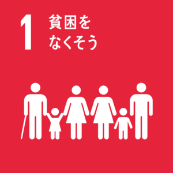 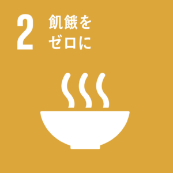 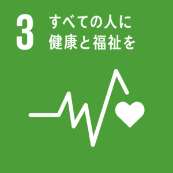 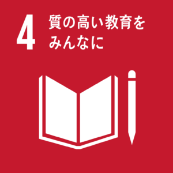 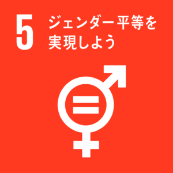 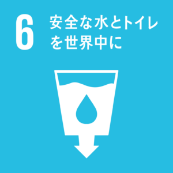 □⑦エネルギー□⑧経済成長・雇用□⑧経済成長・雇用□⑨イノベーション□⑩不平等□⑩不平等□⑪都市□⑪都市□⑪都市□⑫消費・生産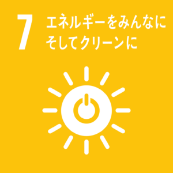 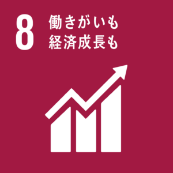 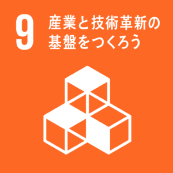 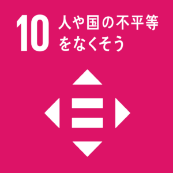 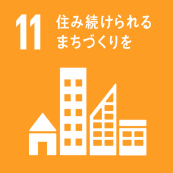 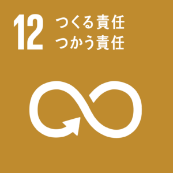 □⑬気候変動□⑭海洋資源□⑭海洋資源□⑮陸上資源□⑯平和□⑯平和□⑰実施手段□⑰実施手段□⑰実施手段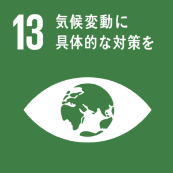 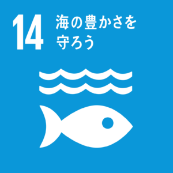 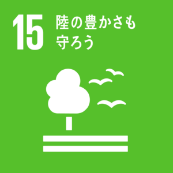 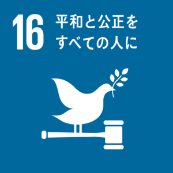 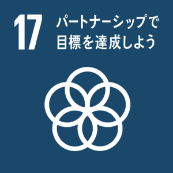 ※詳しい会社概要・取扱製品カタログ等があれば添付して下さい。※詳しい会社概要・取扱製品カタログ等があれば添付して下さい。※詳しい会社概要・取扱製品カタログ等があれば添付して下さい。※詳しい会社概要・取扱製品カタログ等があれば添付して下さい。※詳しい会社概要・取扱製品カタログ等があれば添付して下さい。※詳しい会社概要・取扱製品カタログ等があれば添付して下さい。※詳しい会社概要・取扱製品カタログ等があれば添付して下さい。※詳しい会社概要・取扱製品カタログ等があれば添付して下さい。※詳しい会社概要・取扱製品カタログ等があれば添付して下さい。※詳しい会社概要・取扱製品カタログ等があれば添付して下さい。